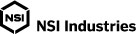 MATERIAL SAFETY DATA SHEETIDENTIFICATION OF PRODUCT AND COMPANYScrew on wire connectors WC-HB, WC-B, WC-O, WC-Y, WC-R, WWC-Y, WWC-T, WWC-R, WWC-G, WWC-B, WWC-GR, WWC-NC, WWC-N2, and WWC-BLDetails of the supplier of the safety data sheet:NSI Industries9730 Northcross Center Ct. Huntersville, NC 280781-888-500-4598techteam@nsiindustries.comHAZARD IDENTIFICATIONEMERGENCY OVERVIEWThis product contains antimony trioxide which has been identified as a possible select This product contains antimony trioxide which has been identified as a possible select carcinogen by OSHA and a group 2B carcinogen, sufficient animal data, by IARC. When working with the material at elevated temperature, the material will begin to decompose producing fumes that can contain carbon dioxide, carbon monoxide, antimony compounds, bromine compounds, nitrogen oxide and other unidentifiable organic compounds that come from the breakdown of the material.COMPOSITION / INFORMATION ON INGREDIENTS			IngredientsComponent		CAS Number		% WeightThermoplastic		9002-86-2			< 85 Steel			108-88-3			< 55Antimony Trioxide	1309-64-4			< 3Zinc			7440-66-6			< 2Steel			108-88-3			< 55Formula: ProprietaryFIRST AID MEASURES / DESCRIPTION OF FIRST AID MEASURESSkin Contact: N/A However, in the event of a fire, molten product may cause thermal burns. In this case: Rinse with plenty of water. Do NOT remove clothing (since it may stick to the skin). Call a doctor immediately.
Inhalation (Breathing):  N/A 
Ingestion (Swallowing):  N/A 
Eye Contact:  N/AFIRE FIGHTING MEASURESExtinguishing Media Suitable: All extinguishing agents can be used (water, foam, powders, carbon dioxide, sand.. )
Not Suitable: None. If there is a fire close by, use suitable extinguishing agents.Specific hazards arising from the product Harmful or toxic vapors are released. Combustible product, melts on heating. Risk of fire spreading due to the flow of liquid which is already alight.Specific firefighting methods: Recovery: Recover the product by vacuuming/shoveling or sweeping
Cleaning/Decontamination: SweepHANDLING AND STORAGEHandling: This product is considered to be article which does not release or otherwise result in exposure to a hazardous chemical under normal use conditions.Storage: Store in a dry cool place.HANDLING AND STORAGEPrecautions for Safe HandlingWear suitable protective equipment, refer to section 8.Conditions for Safe Storage, including any Incompatibilities Keep away from heat sources, open flames or other sources of ignition. EXPOSURE CONTROL / PERSONAL PROTECTIONEngineering Measures
N/A. Provide appropriate local exhaust when product is heated.Personal protective equipment (PPE)
Skin and body protection: No specific particular action required for this product. Comply with good occupational hygiene practice.
Further information: The product (as is) or during its use, does not produce dust. The different components and fillers are incorporated in the bulk of the polymer.PHYSICAL AND CHEMICAL PROPERTIESPhysical State Form: SolidOdor: None to very slight pH: N/AMelting point:  No dataFlash point: No dataAutoignition Temperature: N/ASolubility in Water:  InsolubleSTABILITY AND REACTIVITYStability: Stable under normal conditions of use`Hazardous ReactionsConditions to Avoid: Sparks and/or flames
Hazardous Decomposition Products: Under recommended usage conditions, hazardous decomposition products are not expected. Hazardous decomposition products may occur as a result of oxidation, heating, or reaction with another material.TOXICOLOGICAL INFORMATIONLocal Effects: No data availableFurther Information: Does not present any particular risk, on handling under normal conditions of good occupational hygiene practice. ECOLOGICAL INFORMATIONPersistent/Degradability: Persisting productDestination of the product: Ultimate destination of the product: SOILDisposal ConsiderationWaste from Residues
Deconstruction / Disposal: Reclaim if feasible. Dispose of the waste product in a sanitary landfill. As a disposal alternative, incinerate in an industrial or commercial facility in the presence of a combustible material.Contaminated Packaging
Decontamination Cleaning: N/A
Destruction disposal: depending on local facilities recycle the cardboard packaging, or incinerate it at an approved site.Note: The user's attention is drawn to the possible existence of local regulations regarding disposal.TRANSPORT INFORMATIONInternal RegulationsLand / Rail / Road (RID / ADR): NOT restricted
Sea (IMO / IMDG): NOT restricted
Air (ICAO-IATA): NOT restrictedNote: The above regulatory prescriptions are those valid on the date of publication of the sheet. Given the possible evolution of transport regulations for hazardous materials, it would be advisable to check there validity with your sales office.REGULATORY INFORMATIONUnited Stated.
TSCA (TOXIC SUBSTANCE CONTROL ACT)
TSCA REGULARORY:  This polypropylene contains Halogenated Bisphenol Derivative which is subject to TSCA section for test results rules and TSCA 12(b) export notification.TSCA STATUS: All ingredients in this polypropylene are in compliance with TSCA.OTHER INFORMATIONThe regulatory information given above only indicates the principle regulation specifically applicable to the product described in the Safety Data Sheet.
The user's attention is drawn to the possible existence of additional provisions which complete the regulations. 
Refer to all applicable national, international, and local regulations or provisions.Housing material: Thermoplastic material is a UL 92-V2 flame rated product.This safety data sheet should be used in conjunction with technical sheets. It does not replace them. The information given is based on our knowledge of this product, at the time of publication. It is given in good faith. The attention of the user is drawn to the possible risks incurred by using the product for any other purpose other than that for which it was Intended. This does not in any way excuse the user from knowing and applying all the regulations governing his activity. It is the sole responsibility of the user to take all precautions required in handling the products. The aim of the mandatory regulations mentioned is to help the user to fulfill his obligations regarding the use of hazardous products. This information is not exhaustive. This does not exonerate the user from ensuring that legal obligations, other than those mentioned, relating to the use and storage of the product, do not exist. This is solely his responsibility.